																								Приложение											 к решению Совета депутатов 									                                          Советского района 												   от  27.09.2017 № 36/3Доклад «О реализации Закона Челябинской области «О дополнительных мерах социальной поддержки детей погибших участников Великой Отечественной войны и приравненных к ним лиц»Челябинская область – один из немногих регионов, в котором принят закон о поддержке граждан, которые в несовершеннолетнем возрасте лишились родителей – участников Великой Отечественной войны.Одновременно, Законодательным Собранием Челябинской области приняты Законы Челябинской области: «О дополнительных мерах социальной поддержки детей погибших участников Великой Отечественной войны и приравненных к ним лиц» (от 24.08.2016 № 396-ЗО), определяющий круг лиц, на которых  распространяется действие вышеуказанного закона и дополнительные меры социальной поддержки и Закон «О внесении изменений в закон Челябинской области от 24.11.2005 № 430-ЗО «О наделении органов местного самоуправления государственными полномочиями по социальной поддержке отдельных категорий граждан» (от 24.08.2016 № 397-ЗО). На основании которого, Управлениям социальной защиты населения города Челябинска переданы полномочия по установлению статуса детей погибших участников Великой Отечественной войны и приравненных к ним лиц, по оформлению и выдаче документов на дополнительные меры социальной поддержки. Новым законом определены категории граждан, на которых он распространяется:1. К числу лиц, на которых распространяется действие настоящего Закона, относятся постоянно проживающие на территории Челябинской области дети участников Великой Отечественной войны, погибших (в том числе в плену) в   период   Великой Отечественной войны с 22 июня 1941 года по 9 (11) мая 1945 года, а также признанных в установленном порядке пропавшими без вести  в  районах боевых  действий либо  умерших вследствие ранения, контузии или увечья в указанный период ведения боевых действий (далее - дети погибших участников Великой Отечественной войны).2. К числу лиц, приравненных к детям погибших участников Великой Отечественной войны, которым предоставляются меры социальной поддержки, установленные настоящим Законом, относятся постоянно проживающие на территории Челябинской области дети участников войны с Финляндией, погибших (в том числе в плену) в период с 30 ноября 1939 года по 13 марта 1940 года, и участников войны с Японией, погибших (в том числе в плену) в период с 9 августа 1945 года по 3 сентября 1945 года, а также признанных в установленном порядке, пропавшими без вести в районах боевых действий либо умерших вследствие ранения, контузии или увечья в указанные периоды ведения боевых действий.Закон устанавливает три меры социальной поддержки детям  погибших участников Великой Отечественной войны, среди таковых:- преимущество при приеме в находящиеся на территории Челябинской области  дома-интернаты для престарелых и инвалидов и комплексные центры социального обслуживания населения;- возмещение расходов на проезд к местам захоронения погибших родителей один раз в три года (в размере 100 - процентов стоимости проезда  железнодорожным транспортом или 50 - процентов стоимости проезда водным, воздушным и автомобильным транспортом в районах, не имеющих железнодорожного сообщения). На текущую дату, по данной мере социальной поддержки обращений не зарегистрировано;-  ежемесячная денежная выплата в размере 500 рублей, в случае если дети погибших участников  Великой  Отечественной  войны и   приравненные к ним лица, не имеют  право на ежемесячную денежную выплату по другому нормативному акту. Выплата предоставляется по выбору гражданина по данному Закону либо по иному нормативному акту. В Советском районе право на данную выплату реализовали – 35 человек.По данным на 01.09.2016 на территории Челябинской области проживали около 42 тысяч человек, относящихся к категории детей погибших участников Великой Отечественной войны. На статистическом учете в Советском управлении состояли - 1 258 граждан, прошедших  перерегистрацию  в  органах социальной защиты населения в период 2005- 2006 годы, в качестве детей погибших  защитников Отечества (ДПЗО).  С принятием Закона перед органами социальной защиты населения была поставлена задача - обеспечить прием граждан в максимально комфортных условиях, не создавая социальную напряженность и определены жесткие сроки по проведению данной работы, которая в основном должна была быть завершена к 1 июня 2017 года. В целях активизации работы с населением по установлению статуса детям погибших участников Великой Отечественной войны Управлением проводились следующие мероприятия:- проинвентаризированы личные дела граждан, прошедших регистрацию 
в Управлении в 2005 году, организован их вызов на прием в Управление;- организована работа горячей линии с 30.01.2017, тел. 261 86 25;- организована информационно-разъяснительная работа (размещена информация на сайте Управления usznsov.ru на сайте администрации Советского района: sovadm74.ru, опубликована информация  в газетном издании «Магистраль»,  разработаны памятки, проведены встречи в районных  общественных организациях – общество ветеранов, общество инвалидов, с социальными работниками,  обслуживающими население района); - организована совместная работа с руководителями общественных организаций Константиновой Ириной Александровной, председателем районного отделения городской общественной организации «Дети защитников Отечества, погибших в Великой Отечественной войне» и  Коневой Галиной Никифоровной председателем районного отделения Челябинской региональной общественной организации «Память сердца. Дети, погибших защитников Отечества», которые активно проводили работу по информированию членов  возглавляемых общественных организаций. - прием населения организован в ежедневном режиме, выделены дополнительные сотрудники за счет собственного ресурса.	Прием населения на первом этапе проводился сложно и был усугублен  возрастными особенностями обращающихся  граждан (лица старше 71 года), состоянием здоровья указанных граждан, отсутствием документов, справок подтверждающих  гибель родителей либо безвестное отсутствие,  а также наличие расхождений в документах, не позволяющих установить родство между заявителем и погибшим   (пропавшим без вести)        участником   войны (например отец Дубровских - сын Дубровский,  имя отца Андрей- отчество сына Андрианович, Култышев- Культышов, сокращение отчеств в документах- Алекс. (Алексеевич, Александрович?), Ник. (Николаевич, Никитович, Никанорович?                  и.т.п.). Сотрудниками Управления оказывалось максимальное содействие гражданам в истребовании необходимых документов :- в составлении запросов и направлении их в Центральный архив Министерства обороны Российской Федерации (город Подольск, Московской области, военные комиссариаты Челябинска и Челябинской области)- 202 запроса;- в составлении заявлений в суд, в порядке особого производства, по установлению родственных отношений; по факту принадлежности документов- 17 заявлений из них по 11 заявлениям вынесены положительные решения суда, другие заявления находятся в производстве суда;- проводилась работа в тесном взаимодействии с военным комиссариатом Советского и Центрального районов города Челябинска;  с Советским отделом ЗАГС Администрации города Челябинска, в частности, с начальником отдела ЗАГС – Москвичевой Галиной Александровной, которая   самостоятельно   вела прием граждан, нуждающихся в подтверждении родственных отношений с погибшими в годы войны родителями, оказывала содействие в составлении и направлении запросов.Учитывая, большое количество граждан, которые вынуждены были обратиться в органы ЗАГС за получением различного рода справок, Государственным Комитетом по делам ЗАГС Челябинской области были подготовлены разъяснения для Управлений социальной защиты населения по вопросу истребования документов при получении которых, граждане были освобождены от уплаты государственной пошлины, размер которой в  разных случаях составлял 350 и 600 рублей.В ходе работы по установлению статуса детям погибшим участникам Великой Отечественной войны, по инициативе Первого заместителя Губернатора Челябинской области Е.В. Редина  были внесены изменения в перечень документов которые могут быть рассмотрены в качестве основания для установления статуса. Так, данный перечень документов был дополнен справкой Государственного комитета по делам архивов Челябинской области, выданной на основании «Книги памяти», размещенной на официальном сайте Госкомитета www.chelarhiv.ru, что позволило 31 жителю Советского района реализовать свое право на получение удостоверения. Прием населения по установлению статуса Дети погибших участников Великой Отечественной войны и выдаче документа о праве на дополнительные меры социальной поддержки был начат Управлением с 1 сентября 2016 года. Гражданам, обратившимся в 2016 году, в качестве документа были выданы справки установленного образца, их получили 85 человек.С января 2017 года Управление получило бланки удостоверений, в связи с чем, был произведен обмен ранее выданных справок и организована выдача удостоверений,  гражданам подтвердившим право на установление статуса Дети погибших участников Великой Отечественной войны.Показатели работы по выдаче удостоверений детям погибших участников Великой Отечественной войны в разрезе районов города Челябинска, по данным на 15.08.2017: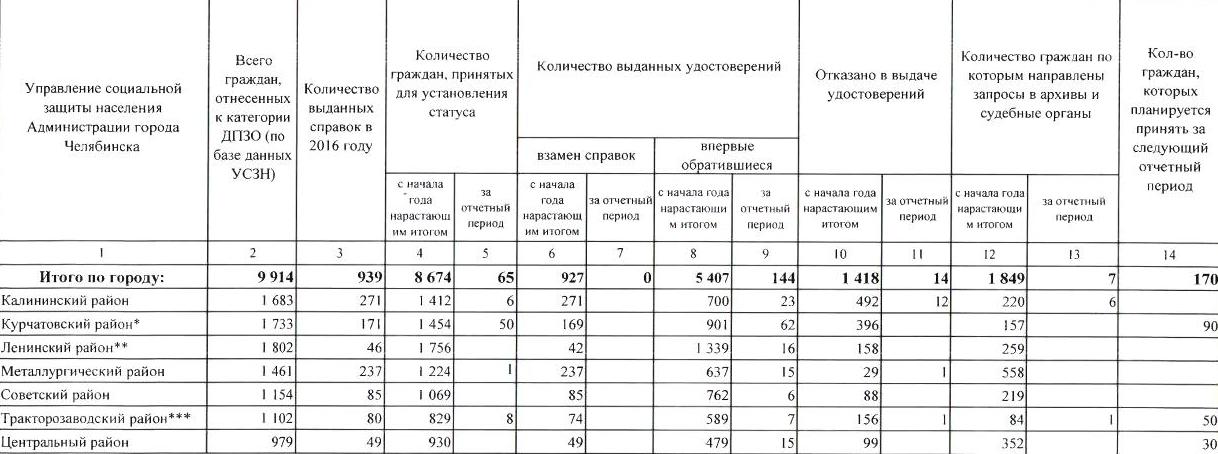 При этом необходимо отметить, что на всех этапах реализации Закона Челябинской области «О дополнительных мерах социальной поддержки детей погибших участников Великой Отечественной войны и приравненных к ним лиц», от организации информационно- разъяснительной работы, приема населения до выдаче удостоверений и назначения денежных выплат Советское управление занимало одно из лидирующих позиций в сравнении с другими районами города Челябинска. Учитывая значимость  реализации нового Закона об установлении статуса детям погибших участников Великой Отечественной войны в районе были организованы акции по вручению удостоверений   в торжественной обстановке, так:-  26 января 2017 года в помещении Советского управления социальной защиты населения Администрации города Челябинска в торжественной обстановке с участием исполняющего обязанности Главы Советского района города Челябинска Е.В. Астаховой, состоялось вручение удостоверений  детям погибших участников Великой Отечественной войны и приравненным к ним лицам (выдано 10 удостоверений);	- 6 мая 2017 года в Челябинском Государственном институте культуры в ходе праздничного мероприятия районного отделения Челябинской региональной общественной организации «Память сердца. Дети, погибших защитников Отечества», посвященного 72-й годовщине Победы в Великой Отечественной войне, состоялось вручение 10 удостоверений;	- 18.05.2017 в ходе мероприятия районного отделения городской общественной организации «Дети защитников Отечества, погибших в Великой Отечественной войне», проведенном во Дворце культуры имени Колющенко, проведено торжественное вручение 10 удостоверений. В этом году Губернатором Челябинской области Дубровским Б. А. было принято решение оказать материальную поддержку детям погибших участников Великой Отечественной войны в виде единовременной денежной выплаты,  в размере 500 рублей.  На эти цели из областного бюджета были выделены  средства в размере 19,9 млн. рублей. Перечисление денежных средств было предусмотрено для всех, кто установил соответствующих льготный статус, независимо от получения мер социальной поддержки по другим основаниям.Проведение выплаты было предусмотрено в 2 этапа: в июне и в ноябре 2017 года, на основании удостоверений выданных до 1 июня и до 1 ноября текущего года.Решение о предоставлении единовременной выплаты было реализовано ко Дню памяти и скорби- дню начала Великой Отечественной войны.На указанные цели Управление произвело выплату 772 получателям  на общую сумму 391 396,70 рублей. В настоящее время, с учетом граждан, оформивших удостоверение после 1 июня текущего года, сформирована выплата на 75 человек.  Ежемесячную денежную выплату в размере 500 рублей оформили и получают 35 жителей Советского района, не имеющих льгот по иным основаниям. Подводя итоги проведенной работы по реализации Закона Челябинской области               «О дополнительных мерах социальной поддержки детей погибших участников Великой Отечественной войны и приравненных к ним лиц», с учетом приведенных выше показателей, мы с уверенностью можем говорить о выполнении поставленной перед нами задачей в полном объеме.Начальник Советского УправленияСоциальной защиты населенияАдминистрации города Челябинска					            О. Н. АндрееваА. М. Нифонтова261 86 24